О предоставлении разрешения на условно разрешенный вид использования земельного участка с кадастровым номером 23:21:0401001:5317, расположенного по адресу: Российская Федерация, Краснодарский край, Новокубанский район, Новокубанское городское поселение, город Новокубанск, улица Путейская, 4аВ соответствии со статьей 39 Градостроительного кодекса Российской Федерации, Федеральным законом Российской Федерации от 6 октября                      2003 года № 131-ФЗ «Об общих принципах организации местного самоуправления в Российской Федерации», постановлением администрации Новокубанского городского поселения Новокубанского района от ХХ мая               2024 года № ХХ «О назначении публичных слушаний по вопросам: предоставление разрешения на отклонение от предельных параметров разрешенного строительства, реконструкции объектов капитального строительства, и предоставление разрешения на условно - разрешенный вид использования земельного участка»», рассмотрев служебную записку заместителя начальника отдела имущественных и земельных отношений администрации Новокубанского городского поселения Новокубанского района от 16 апреля 2024 года о предоставлении разрешения на условно разрешенный вид использования земельного участка, с кадастровым номером 23:21:0401001:5317, общей площадью 413 квадратных метров, «Магазины» [код 4.4], расположенном по адресу: Российская Федерация, Краснодарский край, Новокубанский район, Новокубанское городское поселение, город Новокубанск, улица Путейская, 4а, относящемся к категории земель «земли населенных пунктов», основной вид разрешенного использования – Для индивидуального жилищного строительства [2.1], на основании рекомендаций комиссии по землепользованию и застройке Новокубанского городского поселения Новокубанского района по результатам публичных слушаний (заключение комиссии ХХ мая 2024 года № ХХ), руководствуясь Уставом Новокубанского городского поселения Новокубанского района, п о с т а н о в л я ю:1. Предоставить разрешение на условно разрешенный вид использования земельного участка площадью 413 квадратных метров, с кадастровым номером 23:21:0401001:5317, расположенном по адресу: Российская Федерация, Краснодарский край, Новокубанский район, Новокубанское городское поселение, город Новокубанск, улица Путейская, 4а, в границах территориальной зоны «Ж-1. Зона застройки индивидуальными жилыми домами», имеющего вид разрешенного использования «Для индивидуального жилищного строительства [2.1]», на условно разрешенный вид использования «Магазины» [код 4.4]. 2. Установить вид разрешенного использования земельного участка площадью 413 квадратных метров, с кадастровым номером 23:21:0401001:5317, расположенного по адресу: Российская Федерация, Краснодарский край, Новокубанский район, Новокубанское городское поселение, город Новокубанск, улица Путейская, 4а - на условно разрешенный вид использования «Магазины» [код 4.4].3. Управлению имущественных и земельных отношений, архитектуры и градостроительства администрации Новокубанского городского поселения Новокубанского района (Никитенко) настоящее постановление:1) опубликовать в информационном бюллетене «Вестник Новокубанского городского поселения Новокубанского района»;2) разместить:на официальном сайте Новокубанского городского поселения Новокубанского района в информационно-телекоммуникационной сети «Интернет» (www.ngpnr.ru);в государственной информационной системе обеспечения градостроительной деятельности. 4. Контроль за исполнением настоящего постановления возложить на заместителя главы Новокубанского городского поселения Новокубанского района, начальника отдела муниципального контроля А.Е. Ворожко.5. Постановление вступает в силу со дня его подписания.Глава Новокубанского городского поселения Новокубанского района	                                                                П.В.Манаков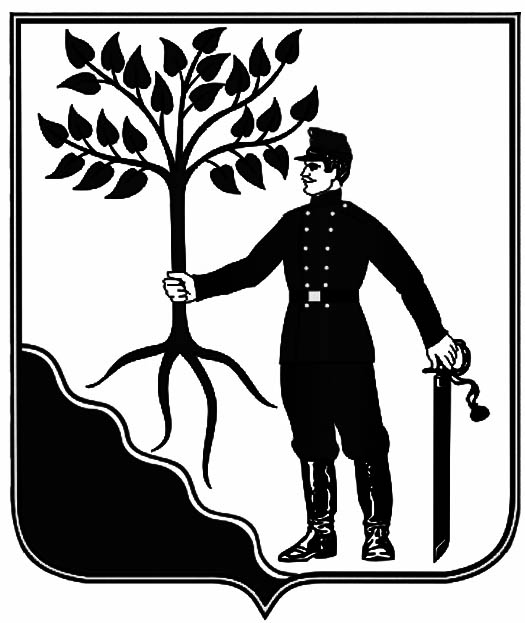 